\\\\Please note that the information presented on this page may change slightly in response to the students’ needs.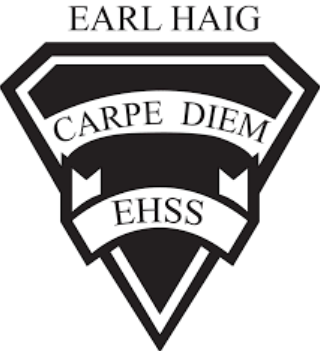 Course Outline and Evaluation SummaryCourse Code: LKJBD1Title of Course: JapaneseDepartment: Modern Languages2022-2023416-395-3210Course DescriptionIn this course, students will learn basic Japanese from the very beginning. As such, this course is designed for beginners of the Japanese language with no previous knowledge. Students will start by learning roomaji, which is how Japanese is written using the alphabet used in English. Students will also learn to read and write hiragana and katakana, the two Japanese “alphabets.” Students will use roomaji/hiragana/katakana to read and write basic Japanese expressions, vocabulary, and sentences in the polite form. Students will also learn to communicate orally with these same sentence structures. The course will also cover some aspects of Japanese culture, society, and history.Course EvaluationCourse EvaluationCourse EvaluationCourse EvaluationCourse EvaluationCourse EvaluationCourse evaluations incorporate one or more of the strands: Writing, Reading, Listening, Speaking. The final grade is calculated using the weighted percentages below.Course evaluations incorporate one or more of the strands: Writing, Reading, Listening, Speaking. The final grade is calculated using the weighted percentages below.Course evaluations incorporate one or more of the strands: Writing, Reading, Listening, Speaking. The final grade is calculated using the weighted percentages below.Course evaluations incorporate one or more of the strands: Writing, Reading, Listening, Speaking. The final grade is calculated using the weighted percentages below.Course evaluations incorporate one or more of the strands: Writing, Reading, Listening, Speaking. The final grade is calculated using the weighted percentages below.Course evaluations incorporate one or more of the strands: Writing, Reading, Listening, Speaking. The final grade is calculated using the weighted percentages below.Term Work:A variety of tasks where you show your learning and have marks assigned using the strandsA variety of tasks where you show your learning and have marks assigned using the strandsSummativeEvaluation:Marked summative tasks which assess your learning on the entire courseMarked summative tasks which assess your learning on the entire course70%20%Writing30%10%Culminating Task70%18%Reading30%10%Culminating Task70%17%Listening30%20%Final Exam and Listening Exam70%15%Speaking30%20%Final Exam and Listening ExamLearning SkillsLearning skills provide Information to help students understand what skills, habits & behaviors are needed to work on to be successful. These are not connected with any numerical mark. A brief description of each skill can be found here.Responsibility, Organization, Independent Work, Collaboration, Initiative and Self-RegulationE – Excellent    G – Good    S – Satisfactory    N – Needs ImprovementRequired MaterialsAny educational resource required for this course will be provided by the school. It is the student’s responsibility to come to class with these materials.School/Departmental/Classroom ExpectationsAttendance: The student is expected to attend class on time. Parents/guardians will be contacted if lates/attendance becomes an issue/hindrance. If the student knows about an absence in advance, they should contact the teacher.Plagiarism/Cheating: A mark of 0 will be assigned for any work submitted that does not belong to the student. A mark of 0 will be assigned to a student who was found to have cheated. Parents/guardians will be informed.Missed Work: If a student is absent from class, (e.g. illness, sports team) it is their responsibility to find out what they have missed and to catch up. The student is responsible for completing all of the work that was missed due to an absence. If a student misses an assignment or test without a legitimate explanation and documentation, marks up to and including the full value of the evaluation may be deducted. Make-up tests must be arranged to be written.Late Work: Late work may result in a deduction of marks up to and including the full value of the evaluation.Course Assessment TasksCourse Assessment TasksCourse Assessment TasksCourse Assessment TasksUnit/Topic/StrandBig IdeasMajor Assignments / EvaluationsEstimated DurationUnit 1: Expressions / Roomaji / Introduction to Hiragana - common expressions and greetings- how to write Japanese syllables with the English alphabet (roomaji)quizzes2 weeksUnit 2: Basic Sentence Structure and Vocab / Continue Hiragana- learn about particles, word order, sentence structure, affirmative/negative- basic vocabulary like numbers- continue learning and working with hiraganaquizzesgrammar/vocab tests4 weeksUnit 3: Family / Wrap-up Hiragana- family member vocabulary (yours vs. theirs)- learn how to ask for and give basic information about yourself and others- more particles- final hiragana lessonsquizzesspeaking testwriting assignment4 weeksUnit 4: Verbs / Introduction to Katakana- introduction to verb conjugation- introduction to katakana- food and meals- making plansquizzesspeaking assignmentgrammar/vocab tests3 weeksUnit 5: Adjectives / Existence / Wrap-up Katakana- describing people’s appearance- describing where things are- final katakana lessonsquizzeswriting assignmentspeaking assignment3 weeksCulminating Task(s)- speaking summative- final exam: reading, writing, listening2 weeks